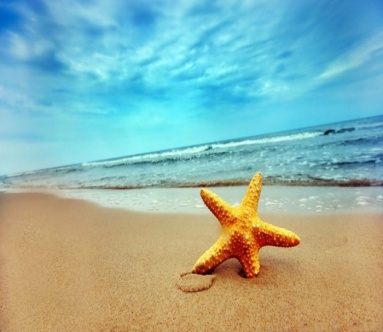 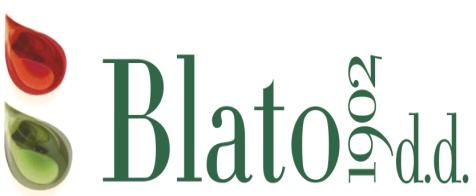   JELOVNIK  ZA LIPANJ 2023.                                               OD 01.06.2023.-21.06.2023.                                          TJEDANČETVRTAK 01.06.PETAK 02.06.    I.Potenc.alergeni u hrani** Pohani pileći odrezak gluten,jaje,mlijeko*Špinat sa krumpiromTortica gluten, orašasti plod.*       , Polub./miješ. kruh gluten* Tjestenina u tuna umaku gluten,jaje*Sezonska salataSezonsko voćePolub./miješ. kruh gluten*II.Potenc.alergeni u hrani*PONEDJELJAK 05.06.Maneštra bobići (leća,kukuruz, mrkva, krumpir)  celer, jaja, gluten*                 Odresci od suhog mesa                  Domaći desert jaje, mlijeko gluten, orašasti plod.*       , Polubijeli/miješani kruh gluten*                  UTORAK 06.06.Pileći rižoto s graškomSezonska salataPuding mlijeko,orašasto voće* Polubijeli/miješani kruh gluten*               SRIJEDA 07.06.Juha celer*Polpete od miješanog mesaRestani krumpir                   Polub./miješ.kruh gluten*    ČETVRTAK 08.06.       TIJELOVOPETAK 09.06.Pržena svježa riba (srdela) ili pohani filet oslića   gluten,jaja,mlijeko* Blitva  s krumpiromVoćePolub./miješ. Kruh gluten*III.Potenc.alergeni u hrani*PONEDJELJAK 12.06.Maneštra od graha s tjesteninom (pašta i fažol)  celer jaje, gluten*                 Odresci od suhog mesa Domaći desert  jaje, mlijeko gluten, orašasti plod.*       , Polubijeli/miješani kruh gluten*                  UTORAK 13.06.Juneći gulaš Tjestenina gluten,jaje*Salata od svježeg kupusa Polub./  miješ.kruh         gluten*                 SRIJEDA 14.06.JuhaMusaka od mesa i povrća ili polpete u saftuSalataPolub./miješ.kruh gluten*ČETVRTAK 15.06.Proljetna maneštra od junetine i povrćaFritulegluten,jaje*Polub./miješ.kruh gluten*PETAK 16.06. Pohani filet oslića gluten,jaja,mlijeko*Krumpir salata        VoćePolub./miješ. Kruh gluten*PONEDJELJAK 19.06.UTORAK  20.06.SRIJEDA 21.06.      IV.Potenc.alergeni u hrani*Maneštra od ječma celer*Odresci od suhog mesa Domaći desert jaje, mlijeko, gluten, orašasti plod.*       Polub./miješ.kruh gluten* Tjestenina u bolognese umaku gluten,jaje*Sezonska salataPudingPolub./miješ. kruh gluten* Pohani pileći odrezak gluten,jaja,mlijeko*Blitva ili špinat s krompiromVoćePolub./miješ. kruh gluten* 